РОССИЙСКАЯ ФЕДЕРАЦИЯИРКУТСКАЯ ОБЛАСТЬКИРЕНСКИЙ РАЙОНАДМИНИСТРАЦИЯ   КРИВОЛУКСКОГОМУНИЦИПАЛЬНОГО  ОБРАЗОВАНИЯПОСТАНОВЛЕНИЕ   № 6714 декабря 2015 год                                                                    с.Кривая ЛукаОб утверждении    схемы дислокации дорожных знаков на автомобильныхдорогах общего пользования местногозначения в с.Кривая Лука, д.Заборье  В целях обеспечения безопасности дорожного движения, повышения  степени защищенности участников  дорожного движения от дорожно-транспортных происшествий, снижение тяжести их последствий,  в соответствии со ст. 21 Федерального закона от 10.12.1995 года № 196-ФЗ «О безопасности дорожного движения», руководствуясь Федеральным законом от 06 октября 2003 года № 131-ФЗ "Об общих принципах организации местного самоуправления в Российской Федерации", Устава Криволукского муниципального образованияПОСТАНАВЛЯЮ1. Утвердить схему дислокации дорожных знаков  на автомобильных дорогах общего пользования местного значения в с. Кривая Лука, д.Заборье согласно приложению.2. Опубликовать данное  постановление в журнале «Информационный Вестник Криволукского МО» и разместить на официальном сайте администрации Киренского муниципального района в разделе Поселения.3. Контроль за исполнением настоящего постановления оставляю за собой.Глава Криволукскогомуниципального образования                                                      Д.И.ТетеринПриложение к постановлениюадминистрации Криволукского муниципального                                                                  образования от 14 декабря 2015 года № 67  ПАСПОРТ«Схема дислокации дорожных знаков наавтомобильных дорогах общего пользования местного значения в селе Кривая Лука, д.Заборье»2. ВВЕДЕНИЕВ настоящее время проблема обеспечения безопасности дорожного движения является одной из важнейших социальных проблем, требующих самого пристального внимания общества. От того, насколько ответственно участники движения, будут подходить к соблюдению существующих норм и правил в сфере обеспечения безопасности дорожного движения зависит, в конечном счете, благополучие каждого человека в отдельности и общества в целом.   Протяженность автомобильных дорог общего пользования местного значения в селе с.Кривая Лука, д.Заборье  (далее – автомобильные дороги) составляет 11583 км. Перечень автомобильных дорог общего пользовании местного значения в с.Кривая Лука, д.Заборье представлен в таблице № 1.        Перечень дорог общего пользования местного значения в селе Кривая Лука, д.Заборье Таблица №13.ЦЕЛИ И ЗАДАЧИ разработки схемы дислокации дорожных знаков на автомобильных дорогах общего пользования местного значений в с.Кривая Лука, д.Заборье 	Целью разработки   является оптимизация методов организации дорожного движения на автомобильной дороге общего пользования местного значения  или отдельных ее участках для повышения пропускной способности и безопасности движения транспортных средств и пешеходов.Задачи, подлежащие решению при разработке схемы, определяются заданием на проектирование и результатами анализа существующей дорожно-транспортной ситуации на участке проектирования. НОМЕНКЛАТУРАдорожных знаков на автомобильных  дорогах общего пользования местного значения в с.Кривая Лука, д.Заборье 
 СХЕМА      ДИСЛОКАЦИИдорожных знаков  наавтомобильных дорогах  общего пользования  местного значенияв с.Кривая Лука, д.Заборье   Графическое изображение Схемы дислокации дорожных знаков на автомобильных дорогах общего пользования местного значения  в с.Кривая Лука, д.Заборье является неотъемлемой частью настоящего постановления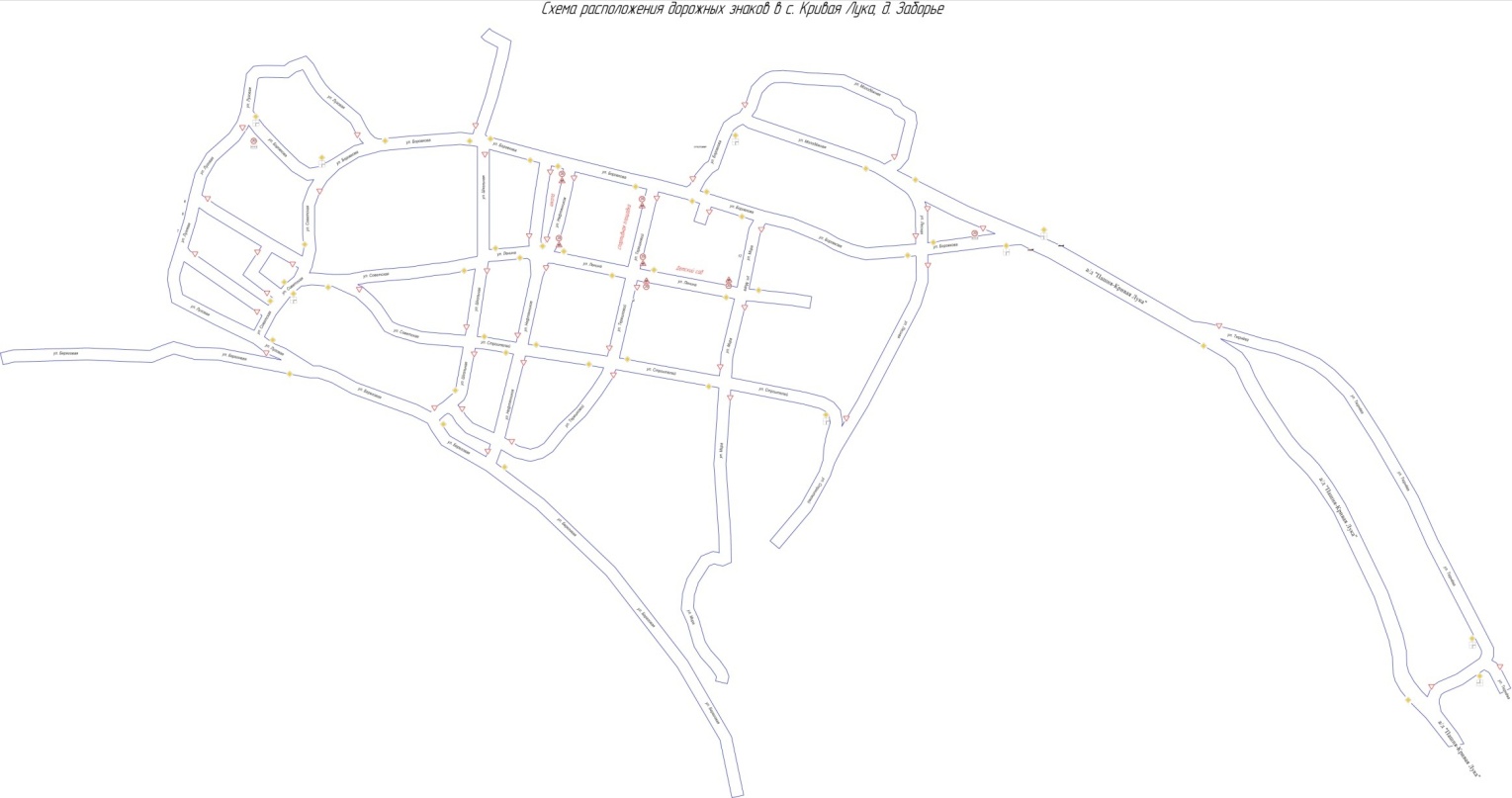 Наименование  Схема дислокации дорожных знаков на автомобильных дорогах общего пользования  местного значения в селе Кривая Лука, д.Заборье Основание для разработки схемы дислокации дорожных знаковГосударственный стандарт РФ ГОСТ 50597-93 «Автомобильные дороги и улицы. Требования к эксплуатационному состоянию, допустимому по условиям обеспечения безопасности дорожного движения»Разработчик схемыАдминистрация Криволукского муниципального образованияЦель Оптимизация методов организации дорожного движения на автомобильной дороге или отдельных ее участках для повышения пропускной способности и безопасности движения транспортных средств и пешеходов.ИсполнительАдминистрация  Криволукского муниципального образования.Ожидаемые конечные результатыУменьшение  количества дорожно-транспортных происшествии и снижение тяжести их последствий№ п/пНаименование недвижимого имуществаАдрес объекта недвижимостиУсловный номерПротяженностьДата возникновения права муниципальной собственности1автомобильная дорога общего пользования местного значенияИркутская область, Киренский район, с. Кривая Лука, ул. Строителей38:09:000000:66487324.03.20152автомобильная дорога общего пользования местного значенияИркутская область, Киренский район, с. Кривая Лука, ул.  Ленина. 38:09:100101:32755524.03.20153автомобильная дорога общего пользования местного значенияИркутская область, Киренский район, с. Кривая Лука, ул. Боровкова38:09:000000:665104561524.03.20154автомобильная дорога общего пользования местного значенияИркутская область, Киренский район, с. Кривая Лука, ул. Мира38:09:000000:66684124.03.20155автомобильная дорога общего пользования местного значенияИркутская область, Киренский район, с. Кривая Лука, ул. Терешковой38:09:100101:33171424.03.20156автомобильная дорога общего пользования местного значенияИркутская область, Киренский район, с. Кривая Лука, ул. Нефтяников38:09:100101:33052419424.03.20157автомобильная дорога общего пользования местного значенияИркутская область, Киренский район, с. Кривая Лука, ул. Школьная38:09:100101:32866624.03.20158автомобильная дорога общего пользования местного значенияИркутская область, Киренский район, с. Кривая Лука, ул. Советская38:09:100101:32630926240324.03.20159автомобильная дорога общего пользования местного значенияИркутская область, Киренский район, с. Кривая Лука, ул. Луговая38:09:000000:66295224.03.201510автомобильная дорога общего пользования местного значенияИркутская область, Киренский район, с. Кривая Лука, ул. Совхозная38:09:100101:32914717119324.03.201511автомобильная дорога общего пользования местного значенияИркутская область, Киренский район, с. Кривая Лука, ул. Молодежная38:09:100101:33261324.03.201512автомобильная дорога общего пользования местного значенияИркутская область, Киренский район, с. Кривая Лука, ул. Береговая38:09:000000:661157524.03.201513Автомобильная дорога общего пользования местного значенияИркутская область, Киренский район, с. Кривая Лука, ул. Лесная38:09:000000:66050124.03.201514автомобильная дорога общего пользования местного значенияИркутская область, Киренский район, д. Заборье, ул. Тюрнёва 38:09:000000:66995724.03.2015ИТОГО ИТОГО ИТОГО ИТОГО 12.110Номер знака Наименование знакаКол-во, шт2.1Главная дорога408.13Направление главной дороги73.24Ограничение скорости128.2.1Расстояние действия дорожного знака112.4Уступи дорогу391.23Осторожно дети6Итого:115Итого:115Итого:115